LIL UZI VERT AND FUTURE UNVEIL THE OFFICIAL MUSIC VIDEO FOR “DRANKIN N SMOKIN” CO-DIRECTED BY DJ ESCO, FROM THEIR ACCLAIMED JOINT PROJECT, PLUTO X BABY PLUTOWATCH NOW HEREWATCH “OVER YOUR HEAD” HERE WATCH “THAT’S IT” OFFICIAL VIDEO HEREPLUTO X BABY PLUTO [DELUXE]  AVAILABLE NOW AT ALL DSPS AND STREAMING SERVICES HERE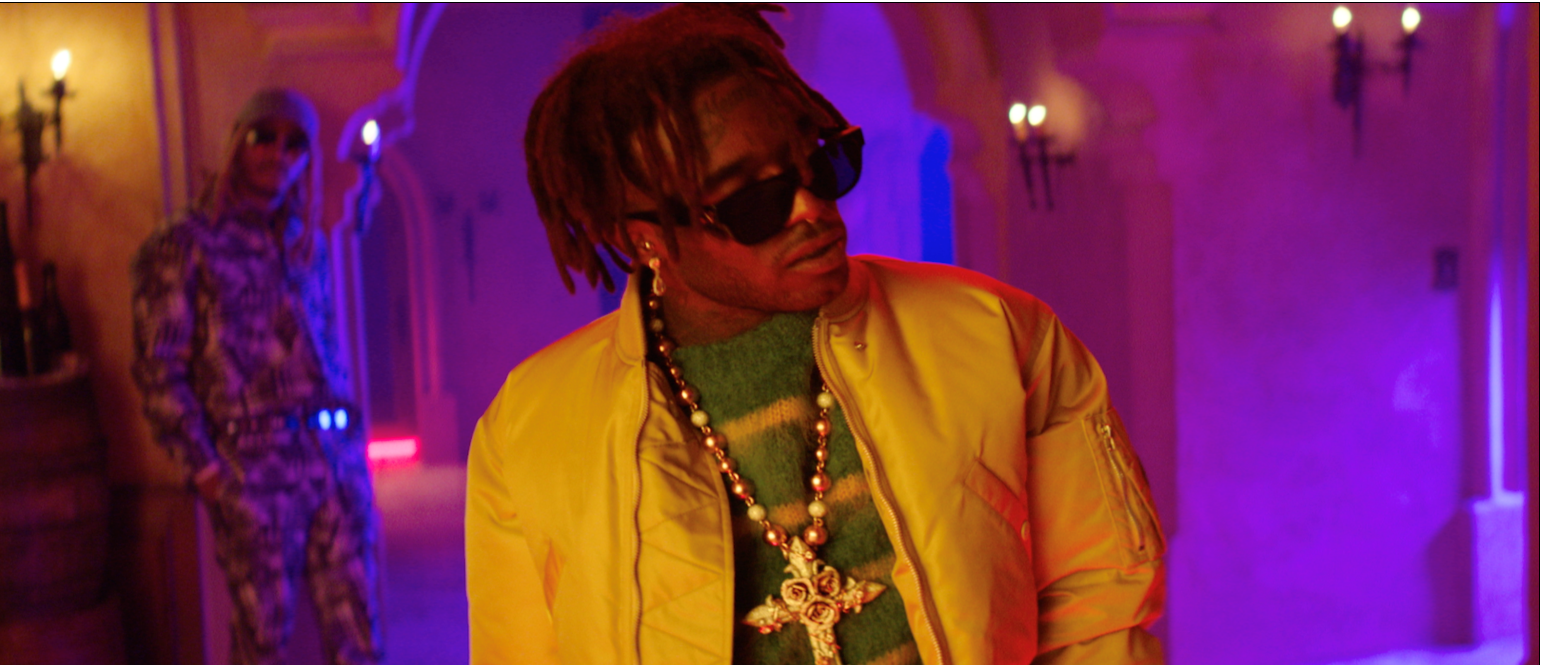 Shortly after the unveiling of their long-rumored joint project, PLUTO X BABY PLUTO, multi-platinum superstars Lil Uzi Vert and Future are kicking off the new year with an official music video for one of the standout tracks, “Drankin N Smokin.” The fiery new visual, directed by DJ ESCO & Sam Lecca, features both Lil Uzi Vert and Future, along with witty cameos from Lil Duval and Casino; check it out HERE.PLUTO X BABY PLUTO – was initially heralded on Uzi and Future’s respective social media pages by a series of surprise video trailers directed by legendary filmmaker Hype Williams (streaming HERE). Shortly beforehand, the two artists also teamed up with DJ ESCO for a special edition of Future’s Freebandz Radio, showcasing an early preview of the eagerly awaited joint project. PLUTO X BABY PLUTO was highlighted by the spectacular track “That’s It,” which arrived with a sporty companion video, streaming now at YouTube HERE.- - -Lil Uzi Vert's ETERNAL ATAKE made an historic #1 debut on the SoundScan/Billboard 200 upon its March 2020 release. With over 400 million combined audio and video streams in its first week alone, and the second-biggest week of 2020 for any album. Uzi shocked the world one week later by quickly dropping ETERNAL ATAKE: DELUXE: LUV VS. THE WORLD 2. As if that weren’t enough, Uzi shocked the world one week later by quickly dropping ETERNAL ATAKE: DELUXE: LUV VS. THE WORLD 2, adding 14 additional tracks and features from Chief Keef, 21 Savage, Future, Young Thug, Gunna, Lil Durk, Young Nudy, and NAV.Along with its phenomenal popular success, ETERNAL ATAKE has received wide-ranging critical applause around the globe, with Pitchfork raving, “ETERNAL ATAKE is Uzi’s greatest album to date, a scope-defying hour-long epic that couldn’t be made by anyone else.” “ETERNAL ATAKE is Lil Uzi Vert’s best album yet,” agreed Rolling Stone, “with a cohesiveness, slick concept, and performance that justifies every ounce of hype.”In May of 2020 Future released his eight studio album, High Off Life which debuted No. 1 on the Billboard 200 albums chart;  the Atlanta-bred superstar’s sixth such debut. In addition, High Off Life’s instant Gold certification makes Future a perfect eight-for-eight with Gold-certified studio albums and his forth Platinum certification.Since the beginning of 2020, Future has been moving with a renewed vigor. Just 10 days into the year he released “Life Is Good” with Drake, yet another championship ring for the What A Time To Be Alive duo, which notched its highest Billboard Hot 100 placement (No. 2) to date with the track. Future followed “Life Is Good” by delivering a handful of his critically-acclaimed mixtapes (Beast Mode, 56 Nights, Purple Reign) to DSPs last April, an outcome his devoted fanbase has long clamored for. It’s allowed him to reflect on a legendary run from the decade prior while setting his sights on the one ahead.CONNECT WITH LIL UZI VERTINSTAGRAM | FACEBOOK | TWITTER | SOUNDCLOUDWWW.LILUZIOFFICIAL.COMFOR LIL UZI VERT INQUIRIES, PLEASE CONTACTSYDNEY MARGETSONSYDNEY.MARGETSON@ATLANTICRECORDS.COMJANA FLEISHMANJANAF@ROCNATION.COM FOR FUTURE INQUIRIES, PLEASE CONTACTCourtney LoweryCourtney.Lowery@clmediaent.comRay AlbaRay.Alba@epicrecords.com